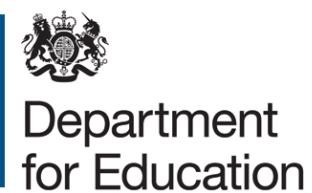 JAGGAER Commercial SystemSupplier Registration GuidanceContentsIntroductionThis document will take the user through the steps required to register as a supplier on Jaggaer. Further guidance and a video walkthrough can be found at: https://education.app.jaggaer.com/web/login.html.How to register as a supplierHow to access the Supplier Registration page1. Navigate to the Jaggaer log in page at https://education.app.jaggaer.com/web/login.htmlClick the ‘Click here to register!’ button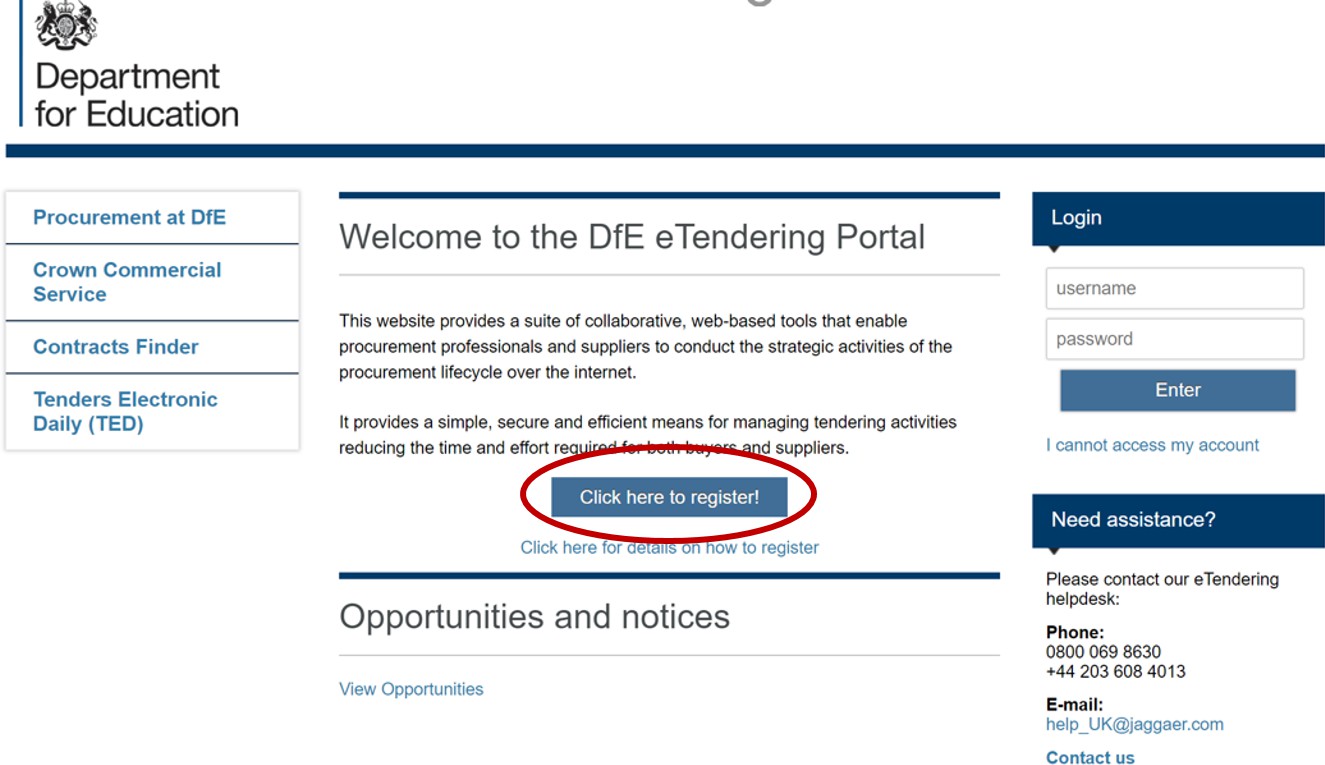 Registration DataTo register as a supplier on Jaggaer it is necessary to complete the information in the three tabs shown below:‘Registration data’, ‘Basic Profile Forms’, ‘My Category Selection’Registration Data tabThe mandatory fields should be completed for ‘Organisational Details’ and ‘User Details’. Once satisfied with your answers click the ‘Save’ button.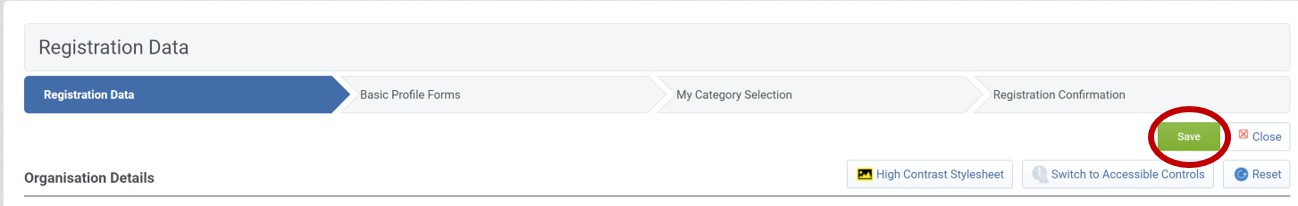 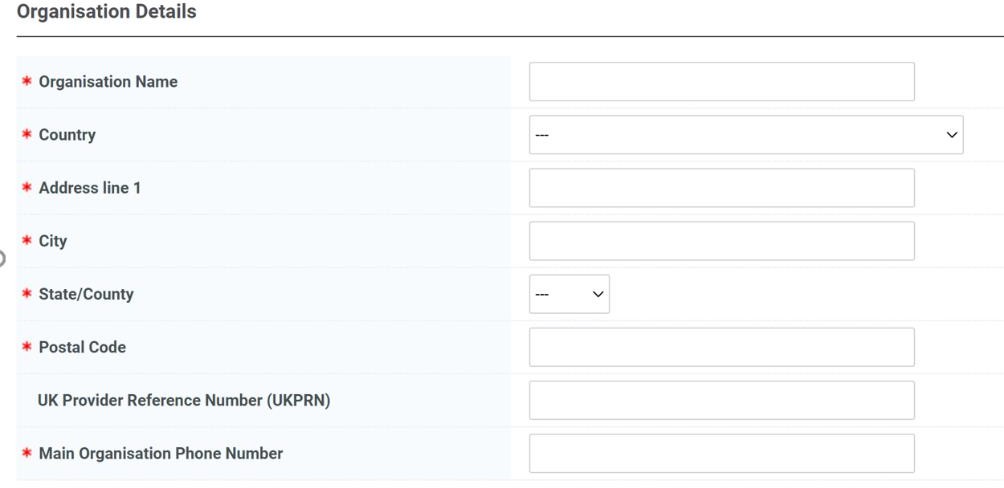 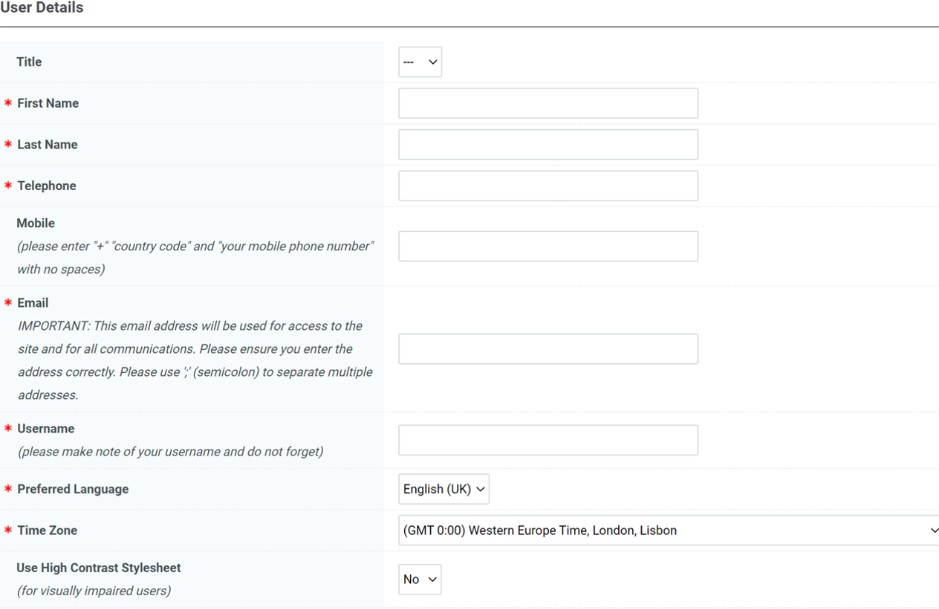 If any mandatory fields have been missed there will be a pop-up message stating the error. Revisit the answers and check for blank answers in the form, then click save when completed.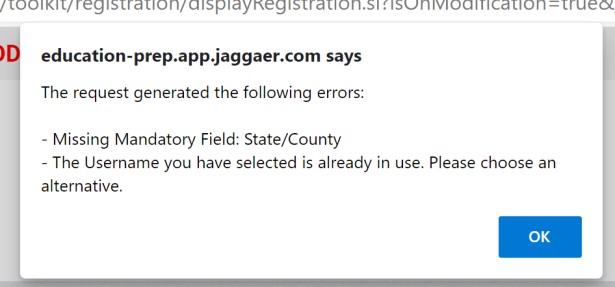 Basic Profile FormsThere are 3 mandatory questions to answer in the ‘Basic Profile Forms’. Once complete click the ‘Save & Continue’ button.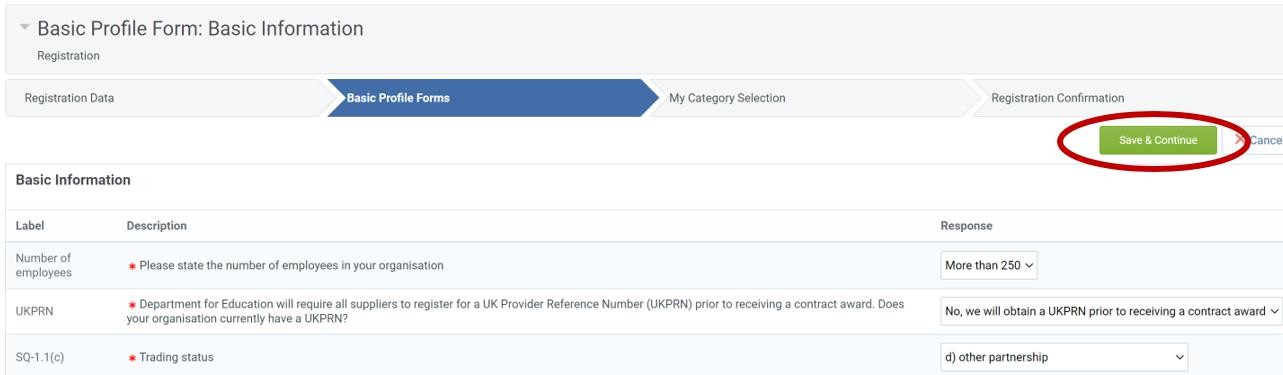 My Category SelectionYou will receive alerts to any open opportunities published by the DfE that align to categories you have selected. Please add categories to your profile that describe the services your organisation delivers.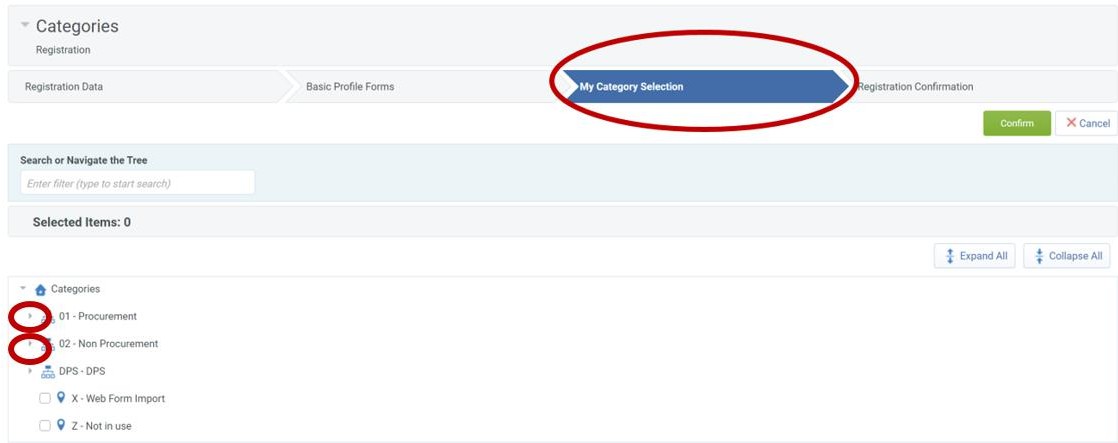 An example of the drop-down menu when opened is shown below: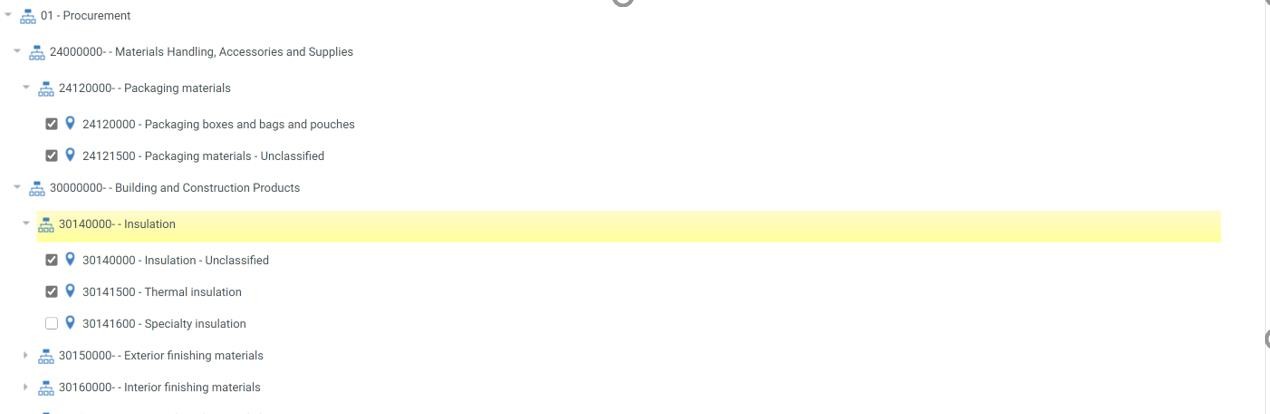 Registration CompleteOnce all the information is complete, the final tab is ‘Registration Confirmation’. You will receive an email with your username and password, which you can use to log into Jaggaer.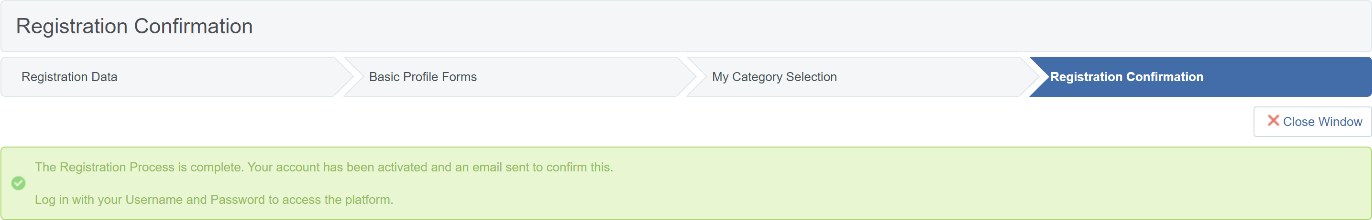 Logging into JaggaerLog into JaggaerNavigate to the Jaggaer log in page.Enter your login details which were provided in an automated email when you have registered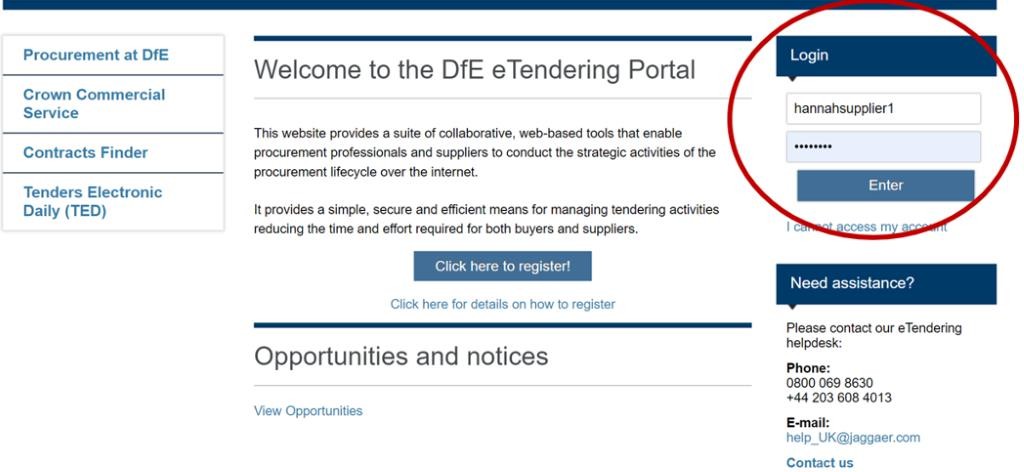 Read and Accept the User AgreementClick ‘I agree’ or ‘I do not agree’, then click ‘Next’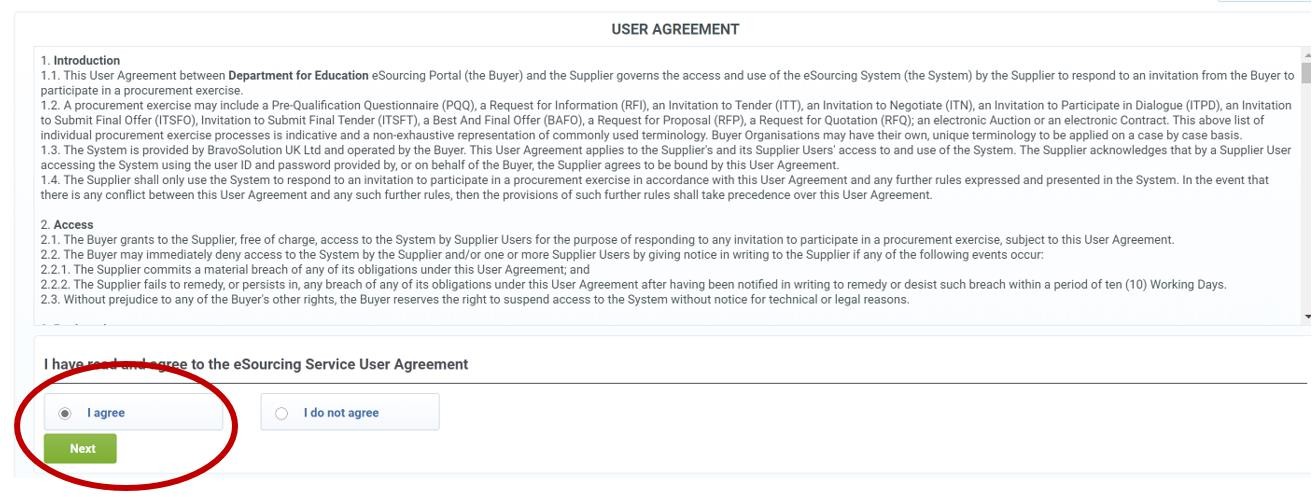 You will be asked to create a new password for your accountEnter the password you wish to chose twice and click ‘Submit’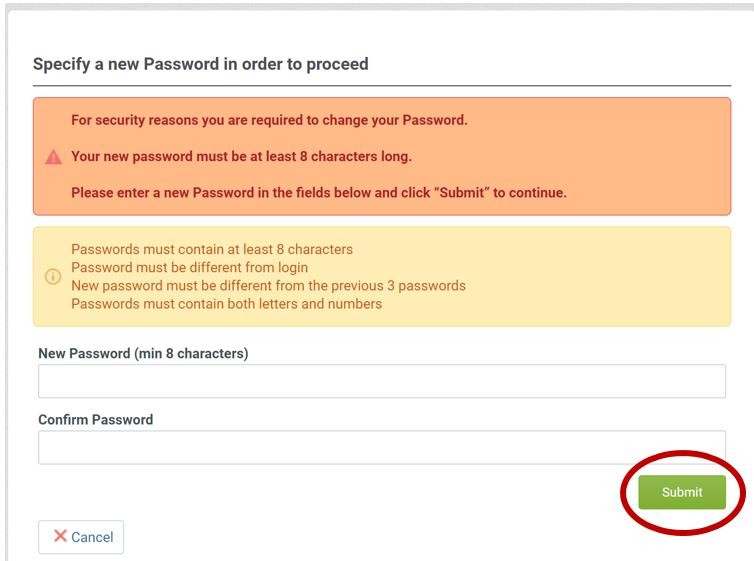 